Name:____________________ No.:____ Class:___-___ Date:________Train station information. The pictures below show some causes of train delays. Please, think and write the causes in the boxes. 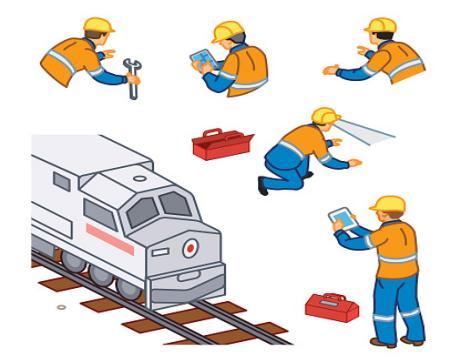 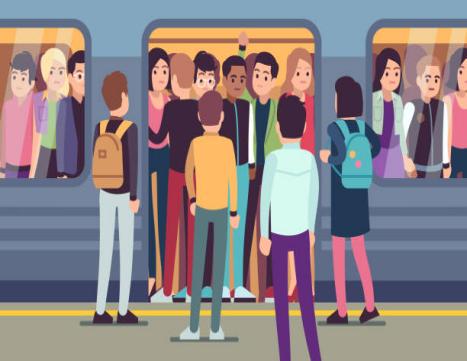 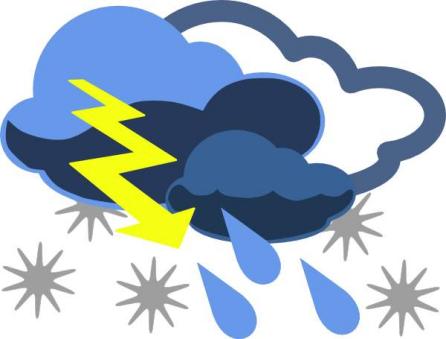 Example sentence;The Sagami Line train has been delayed due to the storm. 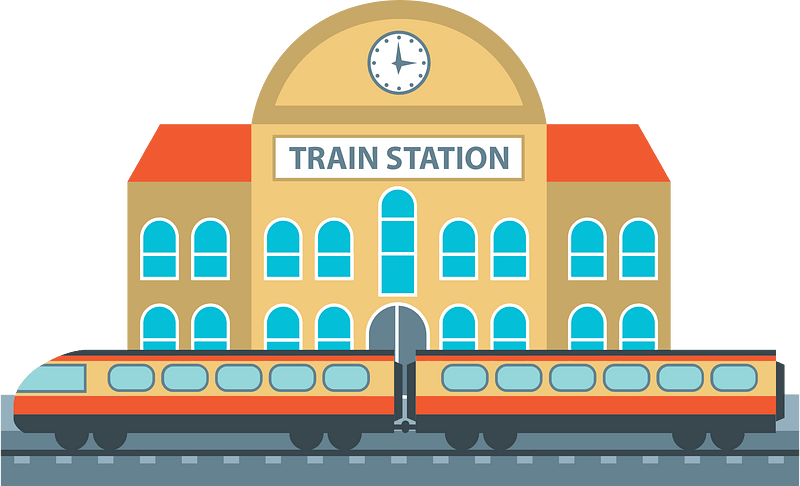 Try to complete these sentences using the examples in the table above.The Yokohama Line trains are __________ _________between Machida and Hashimoto.The Odakyu Line is ________ minutes ________ due to a passenger's illness.The Chuo Line train has _______ ____________.Some trains are ____________ while some others are _________ ________.Been delayed 遅れたNot running走っていないLate 遅いRunning on time時間通りに走る15 15分Running late遅れています